WNDSSP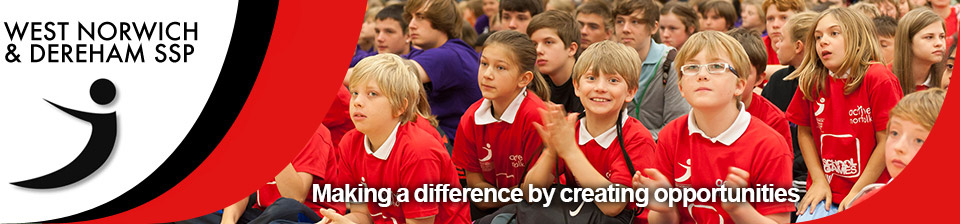 CROSS COUNTRY RESULTS – TEAM COMPETITIONTHURSDAY, NOVEMBER 1st 2018Thank you for your support, patience & enthusiasm in what were very testing conditions! Congratulations to all who took part, something that every single pupil can be proud of. PositionSchoolPoints1stTaverham Junior ‘A’1282ndReepham1793rdDrayton Junior1984thFirside Junior2245thSwanton Morley3056thScarning3397thTaverham Junior ‘B’3478thCorpusty3659thKinsale Junior36710thMattishall 39311thSt. Augustines39512thNorth Elmham51013thYaxham53614thTaverham Junior ‘C’53715thSt. Mary’s 56816thLitcham59417thToftwood Junior59518thThomas Bullock62119thGreat Dunham62320thLyng67421stGreat Witchingham67822ndBawdeswell715